MADONAS NOVADA PAŠVALDĪBA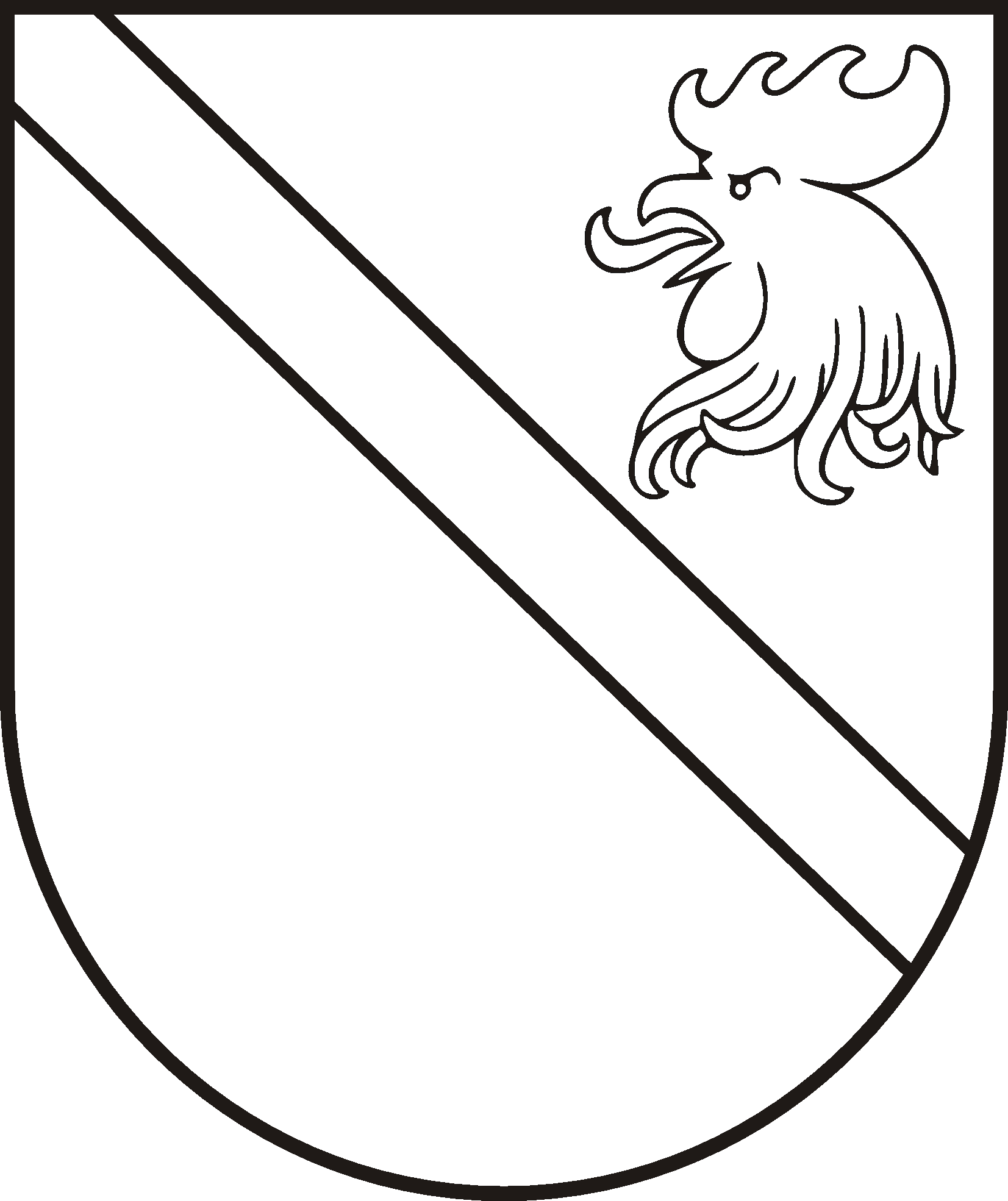 Reģ. Nr. Saieta laukums 1, Madona, Madonas novads, LV-4801 tel. ,  , e-pasts: dome@madona.lv Saistošo noteikumu Nr. 18Grozījumi Madonas novada pašvaldības 24.09.2009. saistošajos noteikumos Nr. 13 „Pašvaldības sniegto sociālo pakalpojumu saņemšanas un samaksas kārtība”
paskaidrojuma rakstsPriekšsēdētāja vietnieks							A.LungevičsPaskaidrojumu
raksta sadaļasNorādāmā informācijaProjekta nepieciešamības pamatojums Grozījumi nepieciešami spēkā esošo noteikumu precizēšanai un optimizācijai.Īss projekta satura izklāsts Pilnvarojums izstrādāt šos saistošos noteikumus izriet no šādām ārējiem normatīvajiem aktiem: Sociālo pakalpojumu un sociālās palīdzības likuma 3.panta otro un trešo daļu, likuma „Par pašvaldībām” 15.panta pirmās daļas 7.punktu,Ministru kabineta 27.05.2003. noteikumu Nr.275 „Sociālās aprūpes un sociālās rehabilitācijas pakalpojumu samaksas kārtība un kārtība, kādā pakalpojumu izmaksas tiek segtas no pašvaldības budžeta” 6.punktu. Saistošie noteikumi paredz 5 grozījumus spēkā esošajos noteikumos, kas visi ir tikai precizējoši redakcionāli labojumi.Informācija par plānoto projekta ietekmi uz pašvaldības budžetu Prognozējams, ka saistošo noteikumu īstenošana nepalielinās pašvaldības izdevumus sociālajai jomai.Informācija par plānoto projekta ietekmi uz uzņēmējdarbības vidi pašvaldības teritorijā Nekādas ietekmes nav.Informācija par administratīvajām procedūrām Privātpersonas saistošo noteikumu normu piemērošanai (sociālo pakalpojumu saņemšanai) griežas Madonas novada pašvaldības Sociālajā dienestā pēc savs dzīvesvietas.Līdzšinējās administratīvās procedūras saistošie noteikumi nemaina.Informācija par konsultācijām ar privātpersonām Konsultācijas nav notikušas. Saistošo noteikumu grozījumu projekts ar paskaidrojumu rakstu publicēts Madonas novada pašvaldības mājaslapā internetā.